地場産を使ったレシピ①～にらの酢味噌和え＜材料２人分＞★にら　　　　　　　　１束　　　☆みそ　　　　　　　大さじ1/2　　　　　　　　　　　　　　　　☆砂糖　　　　　　　大さじ1.1/2☆酢　　　　　　　　大さじ1/2○にらの栄養価・疲労回復に役立つビタミンＢ１が豊富で、酢と組み合わせると吸収も良い体を温める作用があり、夏バテやかぜ予防に効果があります。地場産を使ったレシピ②～知内にらのふわふわ卵かけ＜材料４人分＞★にら　　　　　　　　２束　　　☆しょう油　　　　　大さじ１/２★卵　　　　　　　　　２個　　　☆おろし生姜　　　　　　適量＜作り方＞１、にらはさっと茹で３ｃｍ長さに切る。☆の調味料を加えて全体を混ぜる。２、卵は卵黄と卵白に分ける。　　卵白は、しっかり泡立てておく。卵黄は別の器で崩しておく。　３、味付した「にら」の上に泡立てた卵白をのせ、溶いた卵黄をかける。　　☆卵とにらを混ぜて食べると美味しい！　　　卵白の触感がにらと相性が良く、白ごはんの上にかけても良い。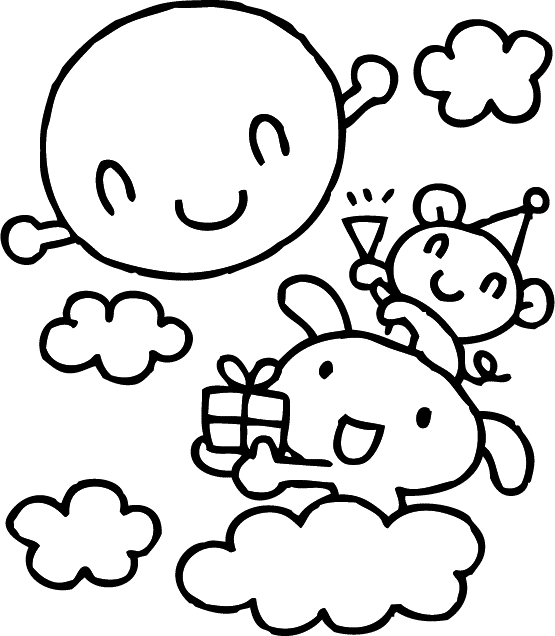 